NAKKILAN PATERIT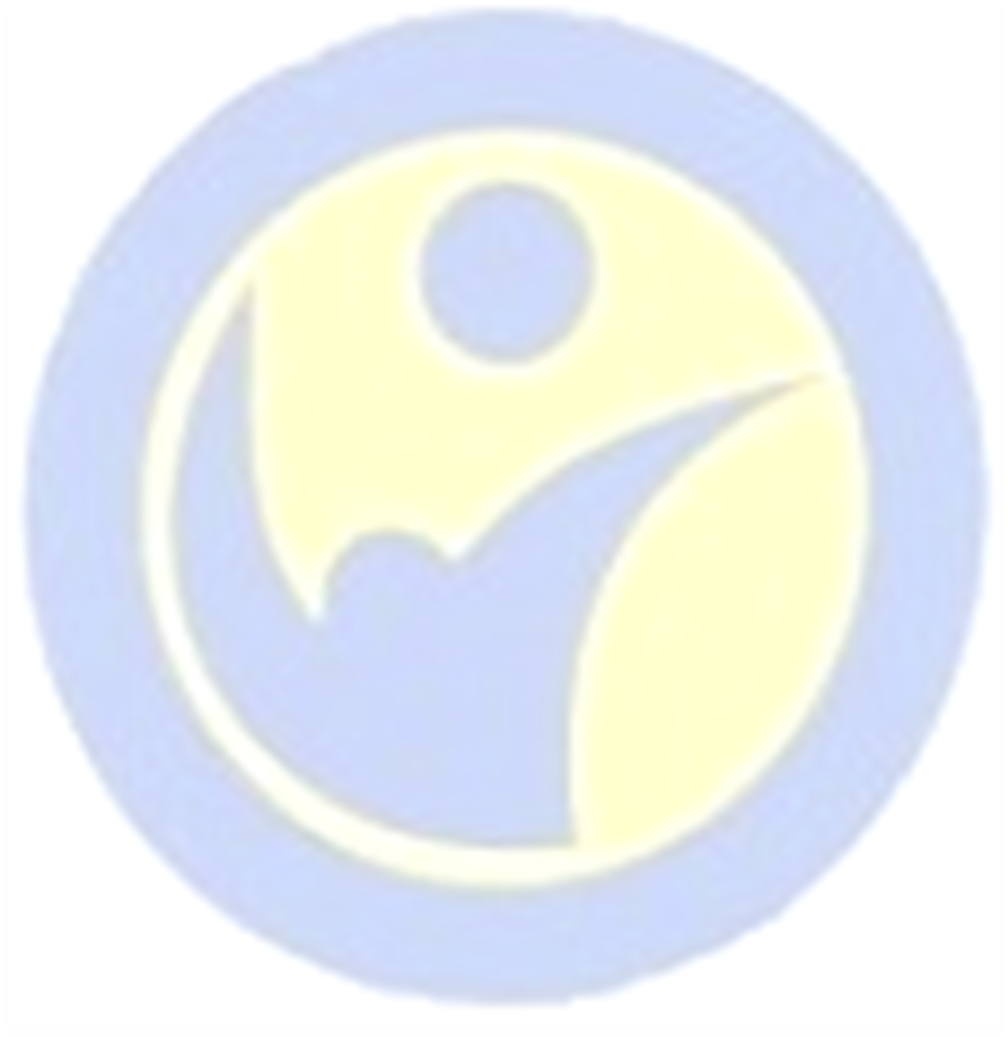 Pelaa lentopalloaMiesten 3 – sarjan otteluLiikuntahallilla10.10.2010 KLO 14:00PATERITvs.YPa(Ylöjärvi)Otteluisäntänä: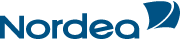 